REPUBLIKA  SLOVENIJA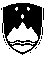 STROKOVNI SVET RS ZA SPLOŠNO IZOBRAŽEVANJE 1000 Ljubljana, Masarykova 16Datum: 17. 12. 2020Številka: 613-1/2020/59Republika Slovenija, Strokovni svet Republike Slovenije za splošno izobraževanje, Masarykova 16, 1000 Ljubljana, izdaja na podlagi 25. člena Zakona o organizaciji in financiranju vzgoje in izobraževanja (Uradni list RS, št. 16/07-UPB5, 36/08, 58/09, 64/09-popr., 65/09-popr., 20/11, 40/12-ZUJF, 57/12-ZPCP-2D, 2/15 - Odl. US: U-I-269/12-24, 47/15, 46/16, 49/16-popr. in 25/17-ZVaj) ter Pravilnika o potrjevanju učbenikov (Uradni list RS, 2015 in 27/2017) na zahtevo stranke MLADINSKA KNJIGA ZALOŽBA d. d., Slovenska c. 29, 1000 Ljubljana, v zadevi potrditve učbenikov, naslednji S K L E Po potrditvi učbenikaI.Strokovni svet Republike Slovenije za splošno izobraževanje je na svoji 211. seji dne 17. 12. 2020 na podlagi 25. člena Zakona o organizaciji in financiranju vzgoje in izobraževanja (Uradni list RS, št. 16/07-UPB5, 36/08, 58/09, 64/09-popr., 65/09-popr., 20/11, 40/12-ZUJF, 57/12-ZPCP-2D, 2/15 - Odl. US: U-I-269/12-24, 47/15, 46/16, 49/16-popr. in 25/17-ZVaj) ter 14. in 15. člena Pravilnika o potrjevanju učbenikov (Uradni list RS, 2015 in 27/2017) – sprejel sklep št. 613-1/2020/59 o potrditvi učbenika:naslov:	BIOLOGIJA 4, Ekologija, učbenik za biologijo v gimnazijah in srednjih strokovnih šolahvrsta programa:	gimnazijsko izobraževanje, srednje tehniško oz. strokovno izobraževanje, poklicno—tehniško izobraževanje 	predmet:	biologija	letnik:	3.avtor:	Katarina Vogel Mikuš, Ana Baveclektor:	Martina Oberman Žnidarčičrecenzent:	dr. Mateja Germ, mag. Katja Stoparlikovno-tehnični urednik:	Peter Svetekurednik:	Valentina Praprotnikilustrator:	Robert Fister, Mojca Lampe Kajtnafotograf:	Katarina Vogel Mikuž, Shutterstocktehnične risbe:	Peter Svetek, Iztok Tomažičleto izdaje:	2020založnik:	MLADINSKA KNJIGA ZALOŽBA d. d., Slovenska c. 29, 1000 LjubljanaII.Sklep o potrditvi mora biti objavljen v učnem gradivu v taki vsebini, kot je navedeno v prvi točki tega sklepa.III.Uvoženi učbeniki morajo imeti na notranji naslovni strani učnega gradiva ali vsaj na čelni naslovni strani posebne priloge, ki je sestavni del učnega gradiva, navedbo sklepa o potrditvi učbenika.IV.Založnik je dolžan izdati učno gradivo v taki vsebini in obliki, kot je bila potrjena na strokovnem svetu. V 14 dneh po izidu učnega gradiva mora predlagatelj tri izvode učnega gradiva predložiti Komisiji za učbenike na naslov Poljanska 28, 1000 Ljubljana (sedež Komisije za učbenike).O b r a z l o ž i t e v:Strokovni svet Republike Slovenije za splošno izobraževanje je, na osnovi predloga Komisije za učbenike, ugotovil, da:je vloga oddana v postopek potrjevanja v skladu z 9., 10., 11. členom Pravilnika o potrjevanju učbenikov,vloga vsebuje elemente, ki so opredeljeni v 3. členu Pravilnika o potrjevanju učbenikov,je prejela pozitivno oceno o skladnosti učbenika s cilji, standardi znanja in vsebinami, opredeljenimi v učnem načrtu oziroma katalogu znanja.Glede na zgoraj navedeno je Strokovni svet Republike Slovenije za splošno izobraževanje odločil kot izhaja iz izreka tega sklepa.Pravni pouk: Zoper ta sklep je v roku 15 dni od prejema dovoljena, v skladu z 19. členom Pravilnika, pritožba na Ministrstvo za izobraževanje, znanost in šport, Masarykova 16, 1000 Ljubljana.Postopek vodila: Komisija za učbenike	dr. Kristjan Musek Lešnik, l.r.	predsednik Strokovnega sveta RS 	za splošno izobraževanjeVročiti:predlagatelju Komisija za učbenike (skupaj s celotno dokumentacijo)arhiv Strokovnega sveta RS za splošno izobraževanje arhiv MIZŠREPUBLIKA  SLOVENIJASTROKOVNI SVET RS ZA SPLOŠNO IZOBRAŽEVANJE 1000 Ljubljana, Masarykova 16Datum: 17. 12. 2020Številka: 613-1/2020/60Republika Slovenija, Strokovni svet Republike Slovenije za splošno izobraževanje, Masarykova 16, 1000 Ljubljana, izdaja na podlagi 25. člena Zakona o organizaciji in financiranju vzgoje in izobraževanja (Uradni list RS, št. 16/07-UPB5, 36/08, 58/09, 64/09-popr., 65/09-popr., 20/11, 40/12-ZUJF, 57/12-ZPCP-2D, 2/15 - Odl. US: U-I-269/12-24, 47/15, 46/16, 49/16-popr. in 25/17-ZVaj) ter Pravilnika o potrjevanju učbenikov (Uradni list RS, 2015 in 27/2017) na zahtevo stranke ZALOŽBA ROKUS KLETT d. o. o., Stegne 9b, 1000 Ljubljana, v zadevi potrditve učbenikov, naslednji S K L E Po potrditvi učbenikaI.Strokovni svet Republike Slovenije za splošno izobraževanje je na svoji 211. seji dne 17. 12. 2020 na podlagi 25. člena Zakona o organizaciji in financiranju vzgoje in izobraževanja (Uradni list RS, št. 16/07-UPB5, 36/08, 58/09, 64/09-popr., 65/09-popr., 20/11, 40/12-ZUJF, 57/12-ZPCP-2D, 2/15 - Odl. US: U-I-269/12-24, 47/15, 46/16, 49/16-popr. in 25/17-ZVaj) ter 14. in 15. člena Pravilnika o potrjevanju učbenikov (Uradni list RS, 2015 in 27/2017) – sprejel sklep št. 613-1/2020/60 o potrditvi učbenika:naslov:	NETZWERK NEU A2, učbenik za nemščino kot drugi tuji jezik v 2. in 3. letniku gimnazijskega izobraževanja in v 3. in 4. letniku srednjega tehniškega oz. strokovnega izobraževanja ter za 1. in 2. leto poklicno—tehniškega izobrazevanjavrsta programa:	gimnazijsko izobraževanje, srednje tehniško oz. strokovno izobraževanje, poklicno—tehniško izobraževanje 	predmet:	nemščina kot drugi tuji jezik	letnik:	2., 3./ 3., 4./1.,2.avtor:	Stefanie Dengler, Paul Rusch, Helen Schmitz, Tanja Sieberlektor:	KLETTrecenzent:	dr. Andreja Retelj, Diana Redl Kolarlikovno-tehnični urednik:	KLETTurednik:	Marjeta Juvangrafični oblikovalec:	KLETTilustrator:	KLETTfotograf:	KLETTleto izdaje:	2020založnik:	ZALOŽBA ROKUS KLETT d. o. o., Stegne 9b, 1000 LjubljanaII.Sklep o potrditvi mora biti objavljen v učnem gradivu v taki vsebini, kot je navedeno v prvi točki tega sklepa.III.Uvoženi učbeniki morajo imeti na notranji naslovni strani učnega gradiva ali vsaj na čelni naslovni strani posebne priloge, ki je sestavni del učnega gradiva, navedbo sklepa o potrditvi učbenika.IV.Založnik je dolžan izdati učno gradivo v taki vsebini in obliki, kot je bila potrjena na strokovnem svetu. V 14 dneh po izidu učnega gradiva mora predlagatelj tri izvode učnega gradiva predložiti Komisiji za učbenike na naslov Poljanska 28, 1000 Ljubljana (sedež Komisije za učbenike).O b r a z l o ž i t e v:Strokovni svet Republike Slovenije za splošno izobraževanje je, na osnovi predloga Komisije za učbenike, ugotovil, da:je vloga oddana v postopek potrjevanja v skladu z 9., 10., 11. členom Pravilnika o potrjevanju učbenikov,vloga vsebuje elemente, ki so opredeljeni v 3. členu Pravilnika o potrjevanju učbenikov,je prejela pozitivno oceno o skladnosti učbenika s cilji, standardi znanja in vsebinami, opredeljenimi v učnem načrtu oziroma katalogu znanja.Glede na zgoraj navedeno je Strokovni svet Republike Slovenije za splošno izobraževanje odločil kot izhaja iz izreka tega sklepa.Pravni pouk: Zoper ta sklep je v roku 15 dni od prejema dovoljena, v skladu z 19. členom Pravilnika, pritožba na Ministrstvo za izobraževanje, znanost in šport, Masarykova 16, 1000 Ljubljana.Postopek vodila: Komisija za učbenike	dr. Kristjan Musek Lešnik, l.r.	predsednik Strokovnega sveta RS 	za splošno izobraževanjeVročiti:predlagatelju Komisija za učbenike (skupaj s celotno dokumentacijo)arhiv Strokovnega sveta RS za splošno izobraževanje arhiv MIZŠREPUBLIKA  SLOVENIJASTROKOVNI SVET RS ZA SPLOŠNO IZOBRAŽEVANJE 1000 Ljubljana, Masarykova 16Datum: 17. 12. 2020Številka: 613-1/2020/58Republika Slovenija, Strokovni svet Republike Slovenije za splošno izobraževanje, Masarykova 16, 1000 Ljubljana, izdaja na podlagi 25. člena Zakona o organizaciji in financiranju vzgoje in izobraževanja (Uradni list RS, št. 16/07-UPB5, 36/08, 58/09, 64/09-popr., 65/09-popr., 20/11, 40/12-ZUJF, 57/12-ZPCP-2D, 2/15 - Odl. US: U-I-269/12-24, 47/15, 46/16, 49/16-popr. in 25/17-ZVaj) ter Pravilnika o potrjevanju učbenikov (Uradni list RS, 2015 in 27/2017) na zahtevo stranke EXPRESS PUBLISHING, DZS d.d., Izobraževalno založništvo, Dalmatinova ulica 2, 1538 Ljubljana, v zadevi potrditve učbenikov, naslednji S K L E Po potrditvi učbenikaI.Strokovni svet Republike Slovenije za splošno izobraževanje je na svoji 211. seji dne 17. 12. 2020 na podlagi 25. člena Zakona o organizaciji in financiranju vzgoje in izobraževanja (Uradni list RS, št. 16/07-UPB5, 36/08, 58/09, 64/09-popr., 65/09-popr., 20/11, 40/12-ZUJF, 57/12-ZPCP-2D, 2/15 - Odl. US: U-I-269/12-24, 47/15, 46/16, 49/16-popr. in 25/17-ZVaj) ter 14. in 15. člena Pravilnika o potrjevanju učbenikov (Uradni list RS, 2015 in 27/2017) – sprejel sklep št. 613-1/2020/58 o potrditvi učbenika:naslov:	RIGHT ON 2, učbenik za angleščino v 7. razredu osnovne šolevrsta programa:	osnovnošolsko izobraževanje 	predmet:	angleščina kot prvi tuji jezik	razred:	7.avtor:	Jenny Dooleylektor:	založba Express Publishingrecenzent:	dr. Melita Kukovec, mag. Petra Mikelnlikovno-tehnični urednik:	založba Express Publishingurednik:	Barbara Glavnikgrafični oblikovalec:	založba Express Publishingilustrator:	založba Express Publishingfotograf:	založba Express Publishingleto izdaje:	2020založnik:	EXPRESS PUBLISHING, DZS d.d., Izobraževalno založništvo, Dalmatinova ulica 2, 1538 LjubljanaII.Sklep o potrditvi mora biti objavljen v učnem gradivu v taki vsebini, kot je navedeno v prvi točki tega sklepa.III.Uvoženi učbeniki morajo imeti na notranji naslovni strani učnega gradiva ali vsaj na čelni naslovni strani posebne priloge, ki je sestavni del učnega gradiva, navedbo sklepa o potrditvi učbenika.IV.Založnik je dolžan izdati učno gradivo v taki vsebini in obliki, kot je bila potrjena na strokovnem svetu. V 14 dneh po izidu učnega gradiva mora predlagatelj tri izvode učnega gradiva predložiti Komisiji za učbenike na naslov Poljanska 28, 1000 Ljubljana (sedež Komisije za učbenike).O b r a z l o ž i t e v:Strokovni svet Republike Slovenije za splošno izobraževanje je, na osnovi predloga Komisije za učbenike, ugotovil, da:je vloga oddana v postopek potrjevanja v skladu z 9., 10., 11. členom Pravilnika o potrjevanju učbenikov,vloga vsebuje elemente, ki so opredeljeni v 3. členu Pravilnika o potrjevanju učbenikov,je prejela pozitivno oceno o skladnosti učbenika s cilji, standardi znanja in vsebinami, opredeljenimi v učnem načrtu oziroma katalogu znanja.Glede na zgoraj navedeno je Strokovni svet Republike Slovenije za splošno izobraževanje odločil kot izhaja iz izreka tega sklepa.Pravni pouk: Zoper ta sklep je v roku 15 dni od prejema dovoljena, v skladu z 19. členom Pravilnika, pritožba na Ministrstvo za izobraževanje, znanost in šport, Masarykova 16, 1000 Ljubljana.Postopek vodila: Komisija za učbenike	dr. Kristjan Musek Lešnik, l.r.	predsednik Strokovnega sveta RS 	za splošno izobraževanjeVročiti:predlagatelju Komisija za učbenike (skupaj s celotno dokumentacijo)arhiv Strokovnega sveta RS za splošno izobraževanje arhiv MIZŠ